Епархиальный тур1.Вспомните, что обозначает слово притча и закончите фразу: Притча – это поучительная история, рассказанная___________________________________________________________________________________________________________________.2. Вспомните притчу «О мытаре и фарисее» (Лк.18:9-14). Фарисей из евангельской притчи постился «два раза в неделю». Какие это дни недели в современной христианской жизни? Отметьте правильное утверждение. А) вторник и четверг; Б) среда и пятница; В) среда и суббота; Г) понедельник и пятница.3. Соотнесите название притчи и цитаты из нее. Соедините название с правильной цитатой.4. Притча « О блудном сыне» (Лк. 15:11-32) посвящена теме покаяния. Один из сыновей покаялся в своих  грехах, другой же думал, что он безгрешен и не радовался возвращению покаявшегося брата.Прочитайте внимательно приведенные слова и подберите к каждому слову антоним, т.е. слово (или словосочетание) с противоположным смыслом, чтобы  плохие качества  сыновей были исправлены на добрые.Для справки: Слово «покаяние» обозначает исправление жизни, когда человек какое-то качество своей души должен исправить на доброе.Лень -     __________________________________;Жадность -   ______________________________;Гордыня-  _______________________________;Зависть -  ________________________________;5.Прочитайте внимательно отрывок из евангельской притчи.А) Вставьте пропущенные слова в текст, используя слова для вставки. Некоторые слова могут встречаться в тексте несколько раз.Слова для вставки: десятую, четыре, «Боже! будь милостив ко мне, грешнику!», священник, левит, самарянин, фарисей,  мытарь, разбойники, обидчики, два, пятую, «Боже! благодарю Тебя, что я не таков, как прочие люди.». …………………человека вошли в храм помолиться: один…………………, а другой………………… ………………………, став, молился сам в себе так: «…………………………………………………………………………………………………………………………, грабители,……………………………, прелюбодеи, или как этот ……………………….:пощусь …………………………….. раза в неделю, даю…………………………………. часть из всего, что приобретаю».……………………………………… же, стоя вдали, не смел даже поднять глаз на небо; но, ударяя себя в грудь, говорил: «………………………………………………....................................……………………………………………………………………………………………………………………..».Сказываю вам, что сей пошел оправданным в дом свой более, нежели тот: ибо всякий, возвышающий сам себя, унижен будет, а унижающий себя возвысится.Б) Запишите название притчи____________________________________.6. Рассмотрите изображение притчи  и запишите ответы на следующие вопросы:А)  Каково название притчи? ________________________________________________;Б)  Кто  показан в притче в образе Сеятеля___________________________;В)  Что или кто подразумевается под образом поля в притче?____________________________;Г) Что или кто подразумевается под образом семя в притче?____________________________.7. Прочитайте внимательно отрывок из притчи.  О  какой притче идет речь? Царство Небесное подобно человеку, посеявшему доброе семя на поле своем; когда же люди спали, пришел враг его и посеял между пшеницею плевелы и ушел; когда взошла зелень и показался плод, тогда явились и плевелы. ……. (Мф. 3.24–30).Запишите название притчи ________________________________________и главных ее персонажей_______________________________________________________________________8.  Внимательно рассмотрите изображения слева направо и запишите названия евангельских притч.1.________________________________________________________________________________2.________________________________________________________________________________3.________________________________________________________________________________4.________________________________________________________________________________5.________________________________________________________________________________9. Обведите  буквы в филворде так, чтобы читалось слово, которое встречается в одной из  евангельских притч и обозначает сорную траву, растущую среди хлебных злаков.Слова могут изгибаться в любом направлении, но не пересекаться и читаются только по горизонтали и по вертикали.   10.   Ответьте на вопросы и решите кроссворд по притче « О милосердном самарянине» (Лк. 10:25-37).1. Кто напал на человека в притче «О милосердном самарянине»?2. Кто первым прошел мимо ограбленного путника?3.Кто вторым прошел мимо несчастного, не оказав ему помощи?4. Кто помог бедняге?5.Какой растительный состав использовал этот человек для обработки ран?6.Какой напиток еще был использован для дезинфекции ран?7.Какое животное было у милосердного путника?8.Куда добрый человек привез раненого?9.За что герой притчи заплатил деньги?10.Что самарянин оказал раненому путнику?Творческий блок Прочитайте  евангельскую притчу « О блудном сыне» (Лк. 15:11-32) и ответьте на следующие вопросы:1.  Как Вы думаете, в какой фразе притчи заложена ее главная мысль? Запиши эту фразу.________________________________________________________________________________________________________________________________________________________________________________________________________________________________________________________________________________________________________________________________________2. Порассуждайте, почему младший сын не хотел продолжать жить и трудиться в доме отца, а  требовал у него свою часть наследства, чтобы уйти? Какой грех совершил он по отношению к отцу?________________________________________________________________________________________________________________________________________________________________________________________________________________________________________________________________________________________________________________________________________3. Подумайте и запишите ответ на вопрос: что изменилось  в чувствах  и состоянии души младшего сына? Что позволило ему осознать свой грех и вернуться в дом отца?________________________________________________________________________________________________________________________________________________________________________________________________________________________________________________________________________________________________________________________________________4.  Прочтите еще раз отрывок из притчи, где описывается старший сын. Подумайте и ответьте на вопрос: что  мы можем осудить в словах и поступке старшего сына?__________________________________________________________________________________________________________________________________________________________________________________________________________________________________________________________________________________________________________________________________________________________________________________________________________________________5.Порассуждайте, какие нравственные  и духовные богатства мы получаем от Бога, и как мы можем их необдуманно растратить. Приведите пример из жизни.________________________________________________________________________________________________________________________________________________________________________________________________________________________________________________________________________________________________________________________________________________________________________________________________________________________________________________________________________________________________________________________________________________________________________________________________________________________________________________________________________________III ЕПАРХИАЛЬНАЯОЛИМПИАДА ПРАВОСЛАВНЫХЗНАНИЙ - 2019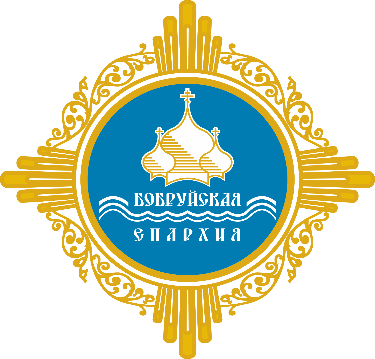 Возрастная группа (11-12 лет)III ЕПАРХИАЛЬНАЯОЛИМПИАДА ПРАВОСЛАВНЫХЗНАНИЙ - 2019Фамилия________________________________III ЕПАРХИАЛЬНАЯОЛИМПИАДА ПРАВОСЛАВНЫХЗНАНИЙ - 2019Имя____________________________________Количество полных лет_____________III ЕПАРХИАЛЬНАЯОЛИМПИАДА ПРАВОСЛАВНЫХЗНАНИЙ - 2019Приход (школа) _________________________________                            _________________________________III ЕПАРХИАЛЬНАЯОЛИМПИАДА ПРАВОСЛАВНЫХЗНАНИЙ - 2019« О немилосердном должнике»                               Придя же в себя, сказал: «сколько наемников у отца моего избыточествуют хлебом, а я умираю от голода… « О пшенице и  плевелах»Тогда товарищ его пал к ногам его, умолял его и говорил: «потерпи на мне, и всё отдам тебе» « О блудном сыне»Он же сказал им: «враг человек сделал это». А рабы сказали ему: «хочешь ли, мы пойдем, выберем их»ыкушщтад  лдаенлпбе зр лы рал вкянсмыдющи10417539862№ вопроса12345678910БаллыВсего баллов